ПОСТАНОВЛЕНИЕ___19.07.2019___                                                                                     № ___17/49_____О внесении изменений в постановление Администрации города Глазова от 10.03.2015г № 17/14 «О формировании фондов капитального ремонта общего имущества в многоквартирных домах, расположенных на территории муниципального образования «Город Глазов», на счете регионального оператора»В соответствии со статьей 170 Жилищного Кодекса Российской Федерации, Законом Удмуртской Республики от 22.10.2013 № 64-РЗ «Об организации проведения капитального ремонта общего имущества в многоквартирных домах в Удмуртской Республике», Уставом муниципального образования «Город Глазов»,П О С Т А Н О В Л Я Ю:1. Внести в постановление Администрации города Глазова от 10.03.2015г № 17/14 «О формировании фондов капитального ремонта общего имущества в многоквартирных домах, расположенных на территории муниципального образования «Город Глазов», на счете регионального оператора» следующие изменения:1.1. Исключить из Перечня многоквартирных домов, расположенных на территории муниципального образования «Город Глазов», собственники помещений, которых не выбрали способ формирования фонда капитального ремонта и (или) выбранный ими способ не был реализован в сроки, установленные законодательством, следующие пункты: 1) «153. ул.Карла Маркса, д.21»; 2) «154. ул.Карла Маркса, д.23»; 3) «173. ул.Кирова, д.120»; 4) «175. ул.Кирова, д.122»; 5) «181. ул.Кирова, д.29»; 6) «250. ул.Короленко, д.23Б»; 7) «314. ул.Мира, д.30»; 8) «325. ул.Мира, д.6А»; 9) «341. ул. Молодой Гвардии, д.18»;        10) «375. ул.Парковая, д.4»;        11) «433. ул.Революции, д.27»;        12) «483. ул.ул.Советская, д.28»;        13) «518. ул.Сулимова, д.89»;        14) «519. ул.Сулимова, д.91»;        15) «533. ул.Тани Барамзиной, д.6»;        16) «537. ул.Толстого, д.38»;        17) «561. ул.Шевченко, д.2».2. Настоящее постановление подлежит официальному опубликованию и вступает в силу со дня официального опубликования.3. Контроль за исполнением настоящего постановления возложить на заместителя Главы Администрации города Глазова по вопросам строительства, архитектуры и жилищно-коммунального хозяйства С.К.Блинова.Администрация муниципального образования «Город Глазов» (Администрация города Глазова)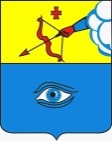  «Глазкар» муниципал кылдытэтлэн Администрациез(Глазкарлэн Администрациез)Глава города ГлазоваС.Н. Коновалов